２０２４年度 県教研 第１回分科会役員会　報告書■分科会番号　　　　　　　　　分科会名　　　　　　　　　　　　　　　　　　　　　　１　共同研究者の候補者　　（※候補は可能な限り２名以上あげてください）２　分科会責任者３　分科会課題提起執筆者４　「長野県の教育」執筆者５　分科会の開催形態６　その他（事務局への要望などがありましたらお書きください。）順位氏　　名勤務先・所属先 等連絡先（メールアドレスと携帯番号など）１２３氏　名学校名携帯電話番号メールアドレス☏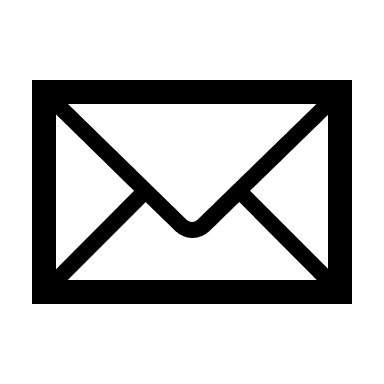 氏　名学校名携帯電話番号・メールアドレス☏氏　名学校名携帯電話番号・メールアドレス☏形態（1か2どちらかに〇）教室（①か②どちらかに○）備考１．参集①普通教室②特別教室（　　　　　　　　　　　）２．オンライン